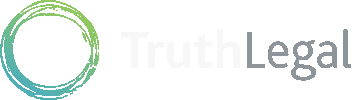 Expenditure RecordClaimant’s DetailsArticles Purchased (replacement of property damaged or needed as a result of your injury)Prescriptions and MedicationTreatment, Fees and ExpensesTravelling ExpensesYour SurnameMr/Ms/Miss/Mrs(please circle)Mr/Ms/Miss/Mrs(please circle)Mr/Ms/Miss/Mrs(please circle)Mr/Ms/Miss/Mrs(please circle)Mr/Ms/Miss/Mrs(please circle)Your Other NamesYour OccupationDate of BirthYour Address(Please include your postcode)Your Telephone Number(s)Date PurchasedItem PurchasedReason for PurchaseCost £Date PurchasedMedicationPrescribed?Cost £      Yes         No      Yes         No      Yes         No      Yes         No      Yes         No      Yes         No      Yes         No      Yes         No      Yes         No      Yes         No      Yes         No      Yes         No      Yes         No      Yes         No      Yes         No      Yes         No      Yes         No      Yes         No      Yes         No      Yes         No      Yes         No      Yes         No      Yes         No      Yes         No      Yes         No      Yes         No      Yes         No      Yes         NoDates of TreatmentName of PractitionerNature of TreatmentCost £Date PurchasedMethod of TravelDistanceReasonCost £